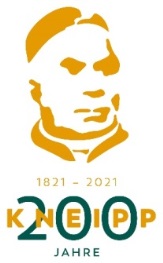            Veranstaltungs-Bestätigung	Verteiler:Titel der Veranstaltung	Thema				Referent/in			Adresse			Tel. und Mail			Datum Veranstaltung		Zeit/Dauer			Ort/Lokal			Honorar			Spesen				Anmeldung bis spät.					Teilnehmerzahl		min.						max.Gewünschte Infrastruktur:					Leinwand										Mikrofon										Beamer		Können Sie einen Text für die Medien abgeben?	Ja			Nein	Gerne erwarten wir Ihre Bestätigung und danken Ihnen für Ihr Interesse und Ihre Mitarbeit! Ort und Datum:	Unterschrift: